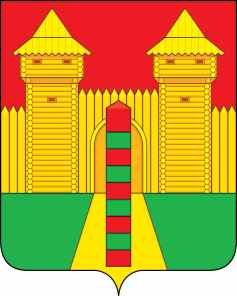 АДМИНИСТРАЦИЯ  МУНИЦИПАЛЬНОГО  ОБРАЗОВАНИЯ «ШУМЯЧСКИЙ   РАЙОН» СМОЛЕНСКОЙ  ОБЛАСТИПОСТАНОВЛЕНИЕот  26.01.2021г. № 27        п. ШумячиВ соответствии с Федеральным законом от 06.10.2003 № 131 – ФЗ «Об общих принципах организации местного самоуправления в Российской Федерации», статьей 8.2 Федерального закона от 26.12.2008 № 294 – ФЗ «О защите прав юридических лиц и индивидуальных предпринимателей при осуществлении государственного контроля (надзора) и муниципального контроля», Уставом муниципального образования «Шумячский район» Смоленской области Администрация муниципального образования «Шумячский район» Смоленской областиП О С Т А Н О В Л Я Е Т:1. Утвердить программу профилактики нарушений обязательных требований сохранности автомобильных дорог местного значения в границах Шумячского городского поселения на 2021 год.2. Настоящее постановление разместить на официальном сайте муниципального образования «Шумячский район» Смоленской области в информационно - телекоммуникационной сети Интернет. 3. Настоящее постановление вступает в силу со дня его подписания.4. Контроль за исполнением настоящего постановления возложить на заместителя Главы муниципального образования «Шумячский район» Смоленской области К.Е. Буфистова.Программа профилактики нарушений обязательных требований сохранности автомобильных дорог местного значения в границах Шумячского городского поселения на 2021 год1. Общие положенияПрограмма профилактики нарушений обязательных требований сохранности автомобильных дорог местного значения в границах Шумячского городского поселения на 2021 год (далее - Программа), разработана во исполнение статьи 8.2 Федерального закона от 26.12.2008 № 294 – ФЗ «О защите прав юридических лиц и индивидуальных предпринимателей при осуществлении государственного контроля (надзора) и муниципального контроля», Административного регламента осуществления муниципального контроля за сохранностью автомобильных дорог местного значения в границах Шумячского городского поселения утвержденного постановлением Администрации муниципального образования «Шумячский район» Смоленской области от 18.06.2018г. № 306 «Об утверждении Административного регламента осуществления муниципального контроля за сохранностью автомобильных дорог местного значения в границах Шумячского городского поселения» и направлена на предупреждение нарушений обязательных требований при проведении муниципального контроля за обеспечением сохранности автомобильных дорог местного значения в границах Шумячского городского поселения.2. Цели программыЦелями программы являются:- предупреждение нарушений юридическими лицами, индивидуальными предпринимателями обязательных требований действующего законодательства, включая устранение причин, факторов и условий, способствующих возможному нарушению обязательных требований;- мотивация юридических лиц, индивидуальных предпринимателей к добросовестному поведению и, как следствие, снижение административных и финансовых издержек подконтрольных субъектов;- обеспечение прозрачности контрольной деятельности и информационной открытости.3. Задачи ПрограммыЗадачами программы являются:- укрепление системы профилактики нарушений обязательных требований, установленных законодательством в сфере дорожной деятельности, путем активации профилактической деятельности;- проведение профилактических мероприятий на основе принципов их понятности, информационной открытости, вовлеченности и полноты охвата ими максимального количества субъектов контроля, а так же обязательности, актуальности, периодичности профилактических мероприятий;- формирование у всех участников контрольной деятельности единого понимания обязательных требований в сфере дорожной деятельности;- повышение правовой культуры руководителей юридических лиц и индивидуальных предпринимателей.4. Наименование органа муниципального контроля, исполнителя программыАдминистрация муниципального образования «Шумячский район» Смоленской области является органом, уполномоченным на осуществление муниципального контроля по сохранности автомобильных дорог местного значения в границах Шумячского городского поселения на территории Шумячского городского поселения (далее – орган муниципального контроля).5. Виды и формы профилактических мероприятийОрган муниципального контроля осуществляет следующие виды и формы профилактических мероприятий:- подготовка и размещение на официальном сайте Администрации муниципального образования «Шумячский район» Смоленской области перечня нормативных правовых актов или их отдельных частей, содержащих обязательные требования, оценка соблюдения которых является предметом муниципального контроля за сохранностью автомобильных дорог местного значения в границах Шумячского городского поселения, а так же текстов соответствующих нормативных правовых актов;- обеспечение обобщения практики осуществления в соответствующей сфере деятельности муниципального контроля и размещение на официальном сайте Администрации муниципального образования «Шумячский район» Смоленской области соответствующих обобщений, в том числе с указанием наиболее часто встречающихся случаев нарушений обязательных требований с рекомендациями в отношении мер, которые должны приниматься юридическими лицами, индивидуальными предпринимателями в целях недопущения таких нарушений;- объявление предостережения о недопустимости нарушения обязательных требований юридическим лицам, индивидуальным предпринимателям на основании сведений поступивших в обращениях и заявлениях в Уполномоченный орган.6. Текущий уровень развития профилактических мероприятийОрганизация и проведение профилактических мероприятий, направленных на предупреждение нарушения обязательных требований, осуществляется ответственными исполнителями на основании плана – графика мероприятий по профилактике нарушений обязательных требований в соответствии с приложением к Программе профилактики нарушений.План – графикмероприятий по профилактике нарушений обязательных требованийОб утверждении программы профилактики нарушений обязательных требований сохранности автомобильных дорог местного значения в границах Шумячского городского поселенияГлава муниципального образования «Шумячский район» Смоленской области             А.Н. ВасильевУтвержденапостановлением Администрации муниципального образования» Шумячский район» Смоленской областиот 26.01.2021г. № 27Приложениек Программе профилактики нарушений обязательных требований сохранности автомобильных дорог местного значения в границах Шумячского городского поселения на 2021 год№ п/пНаименование мероприятияСрок исполнения1Размещение на официальном сайте Администрации муниципального образования «Шумячский район» Смоленской области перечня нормативных правовых актов или их отдельных частей, содержащих обязательные требования, оценка соблюдения которых является предметом контроля за сохранностью автомобильных дорог местного значения в границах Шумячского городского поселения, а так же текстов соответствующих нормативных правовых актовОбновление перечня по мере необходимости2Обобщение практики осуществления в соответствующей сфере деятельности  муниципального контроля и размещение на Официальном сайте соответствующих обобщений, в том числе с указанием наиболее часто встречающихся случаев нарушений обязательных требований с рекомендациями в отношении мер, которые должны приниматься юридическими лицами, индивидуальными предпринимателями в целях недопущения таких нарушенийIII квартал IV квартал 3Выдача предостережений о недопустимости нарушения обязательных требований в соответствии с частями 5-7 статьи 8.2 Федерального закона от 26.12.2007 № 294-ФЗ «О защите прав юридических лиц и индивидуальных предпринимателей при осуществлении государственного контроля (надзора) и муниципального контроля», если иной порядок не установлен Федеральным закономВ течении года (по мере появления оснований, предусмотренных законодательством)